Overhead Stirrer R 100CTAccessories and stirring tools (optional): U-Stand								Part No. 60494-00Special Clamp to fix the unit to a stand	 		Part No. 60495-00Stirring shaft protector to be fixed to the stand   	Part No. 20618-60„Jumbo“-Clamp to fix the Stirring shaft protector to the stand			Part No. 8B005650RS 232 Interface cable    D-Sub   9pin  1,8m		Part No. 30275-51USB to RS23 Adapter					Part No. 30244-01Software Stirrer Control					Part No. (upon request)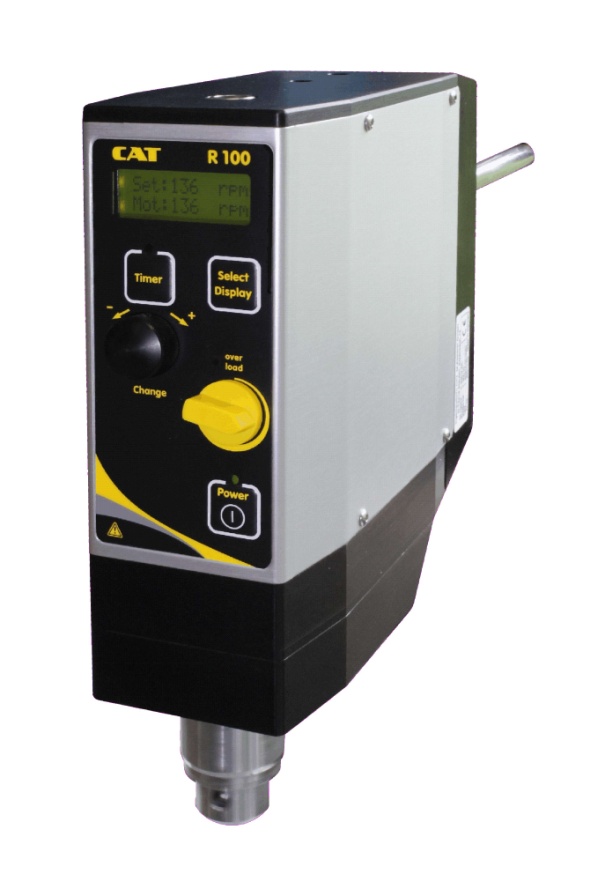 The universal laboratory stirring motor for rheometric tests.
Powerful microprocessor controlled (fuzzy logic) stirrer for optimum performance and accuracy with a maximum torque of 600 Ncm, hollow shaft and precision chuck of 10.5 mm. A multi-step safety system carries out a self test of all safety functions and detects and protects against overload as well as overtemperature. The bright back-lit digital display shows all relevant system data (power input, power output and torque) plus simultaneous display of set and actual motor speed. The display also allows for readout of the absolute or relative torque measurements as well as the power output in watts at the shaft. Speed range 10-500 rpm with soft start and soft stop logic. Torque limits, maximum and minimum motor speeds are programmable. The unit is supplied with an RS232-interface for computer control. There is also an analogue input for easy remote speed control and analogue output for recorder as well as a programmable switch-off timer. The R100-series is designed for stirring medium and high viscous media.Part No.PN:   60314-00    230 V, 50 Hz    PN:   60314-01    115 V, 60 Hz    Power consumption300 WPower outputMax. 220 watts shaft power output TorqueMax. torque: 600 Ncm   (20 min) continuous torque (at 250 RPM):  400 Ncmmaximum limitation of torque (programmable)Speed10 – 500 rpmChuck capacity1-10,5 mmAnalogue inputAllow or block speed setting via external analogue voltage control.    (0-10V) programmableAllows speed control via potentiometerAnalogue outputAnalogue output (0-4V, programmable) for recording of process parameters (speed, torque, power)LCD-DisplayBright back-lit LCD display, showing all relevant system data.Simultaneous display of set and real values of motor speed, torque, or power output.Incremental encoder wheelallows fast and intuitive adjustment of timer and system settingsTimer functionProgrammable switch-off timer, programmable from 1 minute to 99 days. Resolution: 1 minuteTorque output displaydisplays true torque at shaft in Ncm(relative or absolute readout possible)Accuracy: 5%Power output displayDisplays true power output at shaft in watts.(relative or absolute readout possible)Accuracy: 5%Motor specificationtorque microprocessor controlled for easy operation and accuracysoft-start and soft-stop logic prevents splashing of liquidextra long life, high performance, brush motorsilent belt drive power transmissionMultistep safety systemdetects and protects against the following dangerous situations:rotor stuck/block detectionmotor overtemperature monitoringself test of all safety functions after switching onAuxiliary functionsUser programmable limits for:maximum motor speed (10-500 rpm)maximum allowed torque at shaft (10-600 Ncm)RS232 interfaceprogrammable baudrate: 1200,2400,4800; 8,N,1Full remote access of all stirrer functions (read and write)daisy chain feature by sub addressing allows connecting up to 255 units to only one serial interface on the computer side.Windows software optional available Permissible ambient temperature5 - 40 °C within operating area, e.g. fume cupboardPermissible humidity80 % RHSafety class acc. to DIN EN 60529IP42Case dimensions78 x 200 x 250 mm (W x D x H)weight5.5 Kg